Name: _____________________________ Class: _______________Date ___/___/___Student Activity –  Electrical PowerDirections for Compute Power from the Power FormulaStudy the following schematics and answer the questions below them. Use the formulas for power:P=VI when current and voltage are known;P=I2R when current and resistance are known; andP=V2 /R when voltage and resistance are known.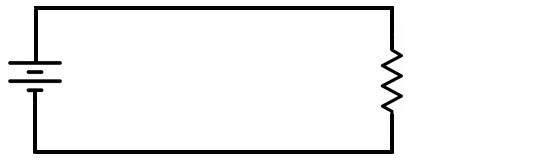 A.I = 25 mAR = 150 ΩState the power formula(s) needed to solve for power.Solve for P.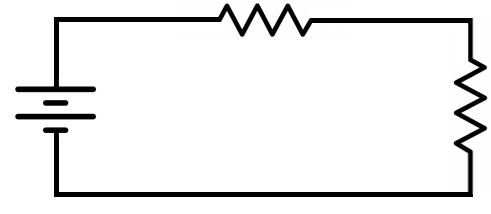 State the power formula(s) needed to solve for power.Solve for P.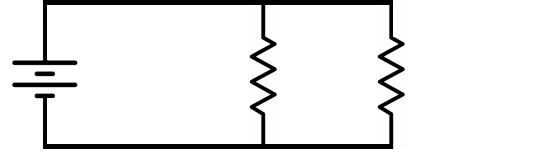 I = 20 mAR = 40 ΩState the power formula(s) needed to solve for power.Solve for P.B.B.R = 100 ΩR = 250 ΩV = 16 VR = 250 ΩV = 16 VR = 250 ΩV = 16 VC.I = 60 mA